Муниципальное бюджетное дошкольное образовательное  учреждение  № 44 «Анютины глазки» города КалугиКонспект непрерывной образовательной деятельностина тему: «В волшебном замке геометрических фигур»  по образовательной области «Познавательное развитие»с детьми средней группы 4-5 лет 	Составитель:           Рослякова Татьяна Сергеевна,                                                               воспитатель  Калуга, 2020 г.Дидактическое обоснование образовательной деятельностиПримерный ход непрерывной образовательной деятельности.Приложение к конспекту НОД «В волшебном замке геометрических фигур» Математическое панно «Замок геометрических фигур»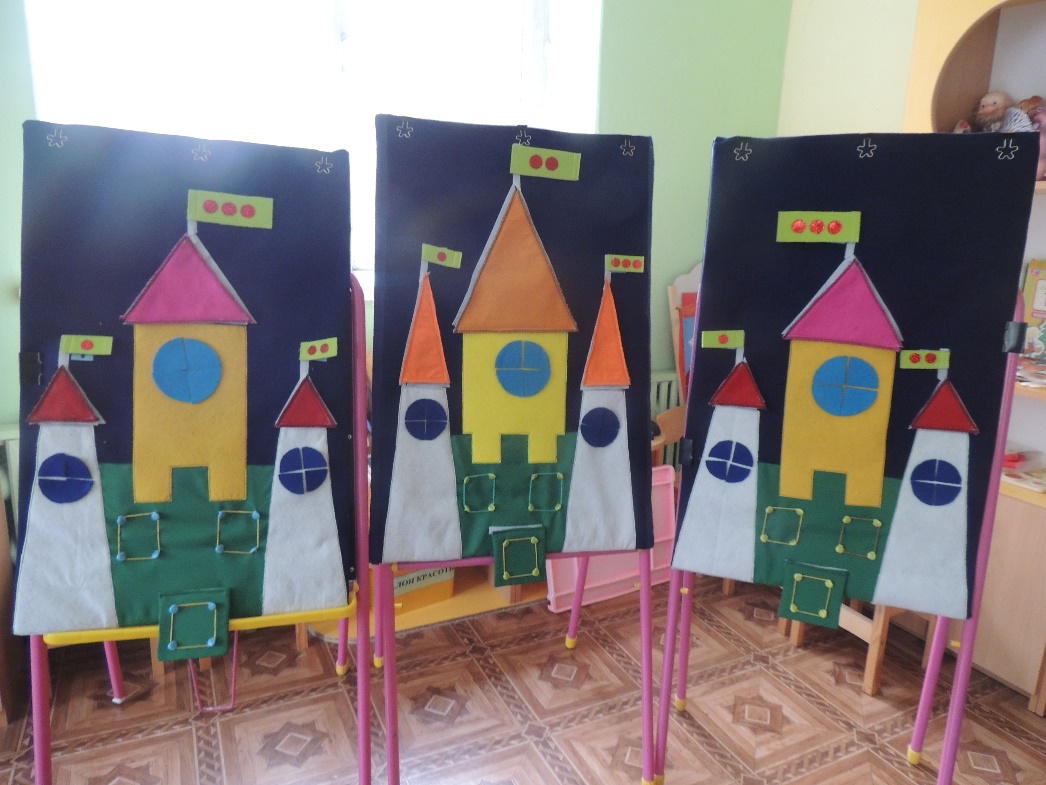 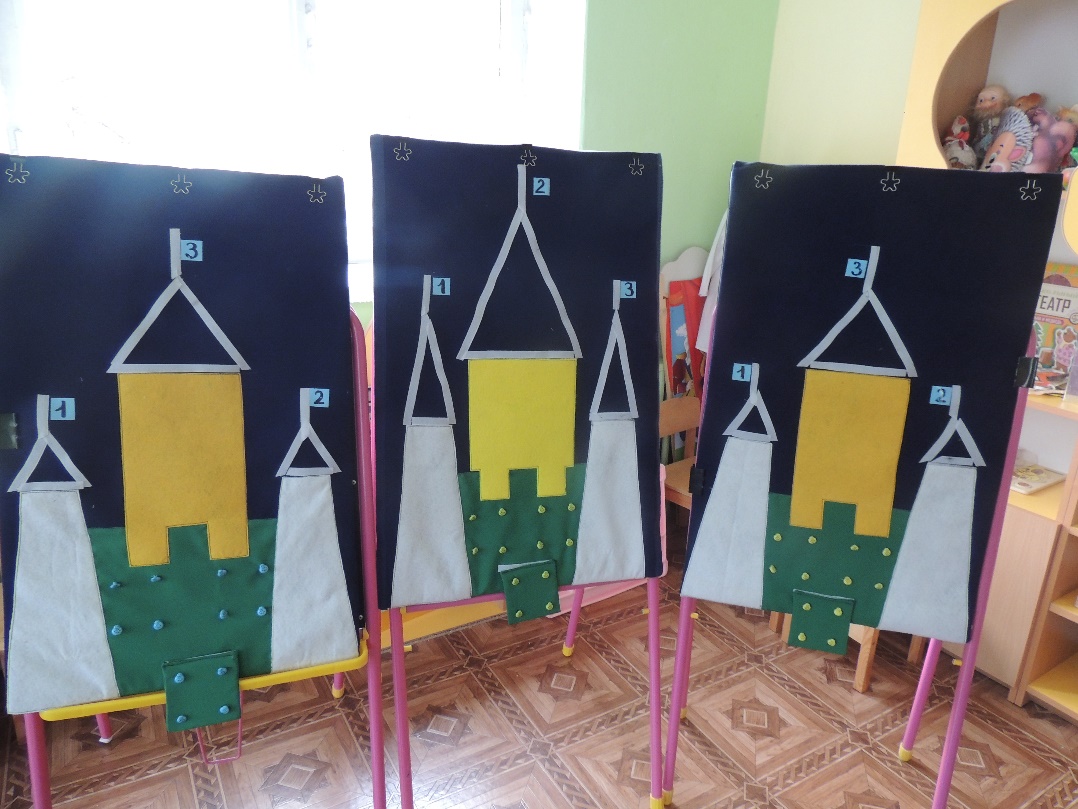 Список используемой литературы: Детство: Примерная образовательная программа дошкольного образования / Т. И. Бабаева, А. Г. Гогоберидзе, О. В. Солнцева и др. — СПб. : ООО «ИЗДАТЕЛЬСТВО «ДЕТСТВО-ПРЕСС», 2014.Загадки о геометрических фигурах с ответами для детского сада. Сайт http://ped-kopilka.ruГеометрические фигуры для детей (в стихах и картинках). Сайт http://little.com.uaТемаСодержание образовательной деятельности определено в соответствии с примерной образовательной программой дошкольного образования «Детство» /Т.И.Бабаева, А.Г. Гогоберидзе, О.В.Солнцева, 2014 г.Образовательная область Познавательное  развитиеФорма педагогического мероприятияНепрерывная образовательная деятельностьВозраст4-5 лет (средняя группа)ЦельРазвитие познавательного интереса в процессе знакомства детей с геометрическими фигурами.ЗадачиОбразовательные:Формировать представления об основных геометрических фигурах - прямоугольнике, квадрате, треугольнике, круге; закрепить знание цифр от 1 до 3 и соотнесение их с количеством.Развивающие:Развивать у детей познавательный интерес и познавательные способности: память, внимание, речь, мыслительную активность, логическое мышление; развивать межполушарные связиВоспитательные:Воспитывать у детей нравственные качества: взаимопомощь, доброту, отзывчивость.Коррекционные:Развивать зрительное восприятие, глазомер, мелкую моторику, совершенствовать ориентировку в большом пространстве.Средства обученияТехнические средства:Презентация PowerPointМультимедийная установка, ноутбукДидактические пособия:математическое панно «Замок геометрических фигур»треугольники из фетра разных цветов и размеров;круги из фетра, разрезанные на четыре части;канцелярские резинки;прямоугольные флаги из фетраОборудование:Магнитные доскиПодносыФорма организацииФронтальная, подгрупповая.  Предварительная работаДидактические игры: «Математический планшет», Блоки Дьенеша, Геометрическое лото, Геометрическое домино, «Сложи из частей геометрическую фигуру», «Назови цифру», «Геометрический коврик», Чтение стихотворений, отгадывание загадок о геометрических фигурахВыкладывание геометрических фигур из счетных палочек, из пластилиновых жгутиков, из камушков и др.Обводка фигур по трафарету, шаблону.Структурные части образовательной деятельностиСодержание образовательной деятельностиДеятельностьДеятельностьДеятельностьФорма организацииРезультатСтруктурные части образовательной деятельностиСодержание образовательной деятельностиПерсонажа(героя)педагогадетейФорма организацииРезультатВводная частьОрганизационно-мотивационнаяОсновная частьЗаключительная частьСигнал SOSЗвучит голосЗагадка Слайд:мультимедийный герой – ТреугольникЗвук аплодисментовСлайд:Треугольник загадывает загадку Слайд:мультимедийный герой – КругЗвук аплодисментовФизминуткаСлайд:Круг  загадывает загадку Слайд:мультимедийный герой – КвадратЗвук аплодисментовСлайд:Квадрат загадывает загадку Слайд:мультимедийный герой – ПрямоугольникЗвук аплодисментовСлайд:Песенка- Помогите, спасите! В стране геометрических фигур случилась беда! Налетел сильный ветер и разрушил наш замок! Три угла,Три стороны Могут разной быть длины.Нет углов у меняИ похож на солнце яЧетыре угла и четыре сторонки Похожи как родные сестренки.Растянули мы квадрат,Не кирпич, не треугольник…Стал квадрат….Педагог с детьми играет в группе, слышет сигнал SOS. Обращает внимание детей на сигнал.- Что за странный, тревожный звук?- Кто это мог быть?Обращает внимание на голос  - Сможем ли мы как-то помочь жителям этой страны?Подходит вместе с детьми к мольбертам:- Ой, ребята, как вы думаете, что это?- Чего же здесь не хватает?- Мы с вами готовы помочь восстановить замок?- Молодцы, ребята, правильно. Это -треугольник.- Интересно, что же может быть треугольной формы у замка?- У вас на столах треугольники разных размеров и разных цветов. Подберем подходящие по размеру треугольники.Помогает детям в процессе выполнения задания.- Мы все справились с первым заданием- Чего-то еще не хватает в нашем замке.- А какой формы могут быть окна?- А могут быть окна круглые?Обратить внимание на части круга, предложить выложить целый круг из частей.- И с этим заданием мы справились- Хорошо мы потрудились, а теперь можно и отдохнуть, поиграть.В круг широкий, вижу я,Встали все мои друзья.Мы сейчас пойдем направо, А теперь пойдем налево,В центре круга соберемсяИ на место все вернемся.Улыбнемся, подмигнемИ опять играть начнем.- Квадрат! Разноцветные резиночки!Что же мы можем сделать?Как мы будем делать квадратные камни на стенах? Правильно, мы натянем резинку на четыре пуговицы и получим квадрат.- Хорошие квадраты у нас получились.- Правильно, это прямоугольник.А что же прямоугольного может быть у нашего замка?Предлагает детям выбрать себе любой прямоугольник, посчитать количество точек на нем и наложить на нужную цифру.-Какие замечательные флаги развиваются на наших башнях.- Посмотрим какой замечательный замок получился у нас.- С кем мы сегодня встретились и кому помогали?- Что делали?Поет песню:Мы наш замок собиралиИ фигурам помогали.Треугольник подбирали,Три угла запоминали. (Треугольник)Круглый круг похож на блин И на круглый апельсин. (Круг)У квадрата, посмотри,Четыре равных стороны.(Квадрат)Прямоугольник будем знатьИ при встрече узнавать. (Прямоугольник)- Ребята, попрощаемся с нашими новыми друзьями.Дети играют, обращают внимание на звук. Ответы детей  Ответы детей (волшебник, инопланетянин, Карлсон)Дети рассуждают, предлагают разные варианты ответов.Ответы детейОтветы детей (окошек, крыш, дверей)Ответы детейОтветы детей(треугольник)Рассуждения детейДети выполняют задание.Ответы детей(круг)Ответы детей (окна, двери)Ответы детей (квадратной, прямоугольной, овальной, круглой)Дети выполняют задание.Дети выполняют задание по показу.Ответы детей (квадрат)Рассуждения детейОтветы детейДети натягивают резинку на четыре пуговицыОтветы детей (прямоугольник)Рассуждения детей (флаг)Дети выполняют заданиеОтветы детейДети двумя руками рисуют в воздухе треугольникДети двумя руками рисуют в воздухе кругДети двумя руками рисуют в воздухе квадратДети двумя руками рисуют в воздухе прямоугольникФронтальнаяФронтальнаяПодгрупповаяИндивидуальнаяИндивидуальнаяФронтальнаяПодгрупповая и индивидуальнаяПодгрупповаяВозникновение у детей интереса к предстоящей деятельности. Включение детей в образовательную деятельность посредством привлечения внимания к раздающимся звукамСозданы условия для речевой и мыслительной активности детейТреугольники наложены на соответствующий  по размеру контурКруг выложен из четырех частейСозданы условия для двигательной активности детей, Из резинок выложены квадратыСоотнесение количества и цифры.РефлексияРазвитие межполушарных связей